KONKURS PRZEDMIOTOWY Z JĘZYKA NIEMIECKIEGODLA UCZNIÓW GIMNAZJÓW zawody wojewódzkieDrogi Uczniu!Twoje umiejętności językowe zostaną sprawdzone za pomocą testu, którego motywem przewodnim są zmieniające się na przestrzeni wieków warunki życia człowieka. Życzymy Ci powodzenia!Na wykonanie wszystkich zadań przeznacza się 90 minut.I. Przeczytaj tekst o życiu ludzi w epoce kamienia łupanego, a następnie zaznacz w tabeli, które z podanych zdań są zgodne z jego treścią (richtig), a które nie (falsch).Wie lebten die Menschen in der Steinzeit? 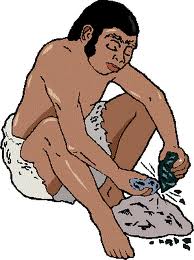 Die Steinzeit ist ein Abschnitt der Ur- und Frühgeschichte ganz zu Beginn der Entwicklung des Menschen. Diese Zeit ist dadurch gekennzeichnet, dass die Menschen anfingen, Steine als Werkzeuge zu benutzen. Ein weiteres wichtiges Instrument, das die Steinzeitmenschen entdeckten, war das Feuer. Neben der Nahrung gehörte das Feuer zu den überlebensnotwendigen Dingen im alltäglichen Leben. Damit konnte man zum einen das Essen erhitzen und kochen, was für die Ernährung ein sehr großer Vorteil war, denn die Nahrung wurde so leichter verdaulich. Und zum anderen konnte man auch kältere Regionen besiedeln, denn das Feuer wärmt bekanntlich gut. Zudem diente das Feuer als Schutz gegen wilde Tiere und bot Orientierung in der Dunkelheit. Im Laufe der Zeit entdeckten unsere Vorfahren immer weitere praktische Einsatzbereiche des Feuers. Denn in den Flammen konnten sie auch ihre Speerspitzen verhärten, das war ein großer Vorteil für die Jagd. Mit der Entdeckung des Feuers wurde also ein wichtiger Grundstein zur Entwicklung der menschlichen Zivilisation gelegt. Die Menschen fingen auch an, Kunstwerke zu erschaffen. Vor allem in Höhlen malten sie viele Gemälde und erzählten so ganze Geschichten.Gegen Ende der Eiszeit vor etwa 15.000 Jahren stiegen die Temperaturen und die Gletscher begannen allmählich zu schmelzen. Somit änderte sich auch das eher zurückgezogene Leben der früheren Menschen. Sie bauten Behausungen an Flüssen und in Wäldern und begannen, den Hund zu zähmen und Tiere wie Ziegen, Schafe und Kühe zu züchten.Die einstigen Jäger und Sammler fingen an, Pflanzen als Nahrung selbst anzubauen. Musste der Urmensch vergangener Zeiten seine Lager je nach Bedingungen wie Klima und Nahrungsangebot wechseln und umherziehen, wurden immer mehr Steinzeitmenschen allmählich sesshaft. Sie begannen sogar, Nahrungsvorräte anzulegen (…). Die Menschen bauten Hütten und später auch Steinhäuser. Es entstanden nach und nach Siedlungen, in denen sie in immer größeren Gruppen zusammenlebten. Gemeinsam arbeiteten die Menschen daran, ihren Lebensraum zu vergrößern, bessere Bedingungen zu schaffen, Probleme zu bewältigen und neue Techniken zu entwickeln. So hoben sie Gräben aus und bauten Dämme, um Überflutungen entgegenzuwirken. Sie leiteten Quellwasser auf ihre Felder, töpferten Gefäße und erfanden immer neue für den Alltag hilfreiche Dinge. Der Mensch strebte nach einem immer besseren und reicheren Leben. (http://www.helles-koepfchen.de) II. Z upływem czasu, dzięki nowym narzędziom oraz materiałom, możliwe było tworzenie wielu użytecznych przedmiotów oraz wznoszenie coraz doskonalszych budowli. a) Poniżej przedstawiono opis późnośredniowiecznego łóżka. Uzupełnij w tekście końcówki wyrazów. Tam, gdzie nie jest to konieczne, wpisz symbol Ø.Das Bett im hoh…… Mittelalter war ein Möbelstück, das man an bedürftig….. Verwandte….. oder an ein Hospital vererbte. Es bestand aus d….. Bettgestell, dann d….. eigentlich….. Bett und aus um d….. Bett herumdrapiert….. Stoffen. Letztere sollten vor Licht, Zugluft und neugierig….. Blicken schützen. Oft war das Bettgestell so hoch….., dass sich bequem….. ein….. Kinderbett darunterschieben ließ. Um in….. Bett zu gelangen, mussten Stufen oder Trittleitern verwendet werden. Dies gilt jedoch wohl nur für Prunkbetten, die in ärmlich….. Haushalten nicht vorzufinden waren. (http://agl.homelinux.com)b) Gdzie znajdują się wymienione budowle? W puste miejca wpisz nazwy krajów niemieckojęzycznych.  Schloss Sanssouci  ………………………………………………………………………………………………….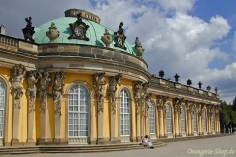  Schloss Schönbrunn ……………………………………………………………………………..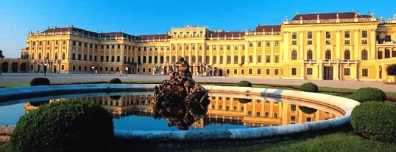   Schlössli ………………………………………………………………………………………………………………….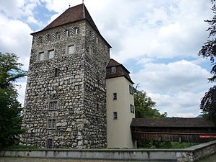  Schloss Neuschwanstein ………………………………………………………………………………………………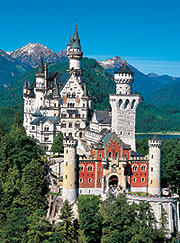 III. Poniższe informacje ukazują zmiany następujące w sposobie życia, architekturze, a także w wyposażeniu i aranżacji wnętrz. Zastąp podkreślone fragmenty zdań słowami o takim samym znaczeniu. Wpisz je w puste miejsca.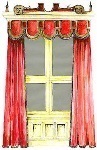 1. Im Mittelalter lebten oft Mensch und Haustier unter einem Dach. (http://www.leben-im-mittelalter.net)= ………………………………………………………………………………………………………….2. In der Renaissance wurde der Querbehang zum wichtigsten Objekt der Fensterornamentik. Auf meist unifarbenen Stoffen betonen Posamentenbesätze die Konturen. (http://www.raumausstattung.de)= …………………………………………………………………………………………………………3. Geschwungene Formen, Gold und prachtvolle Verzierungen sind typisch für Barock-Möbel. (https://www.schoener-wohnen.de)= ………………………………………………………………………………………………………….4. Wie der Jugendstil, so sind auch die Möbel des Biedermeier ganz klarer Ausdruck der gesellschaft-lichen Veränderungen, die den Aufschwung des Bürgertums und die Besinnung auf die eigenen vier Wände zum Gefühl einer ganzen Generation werden ließen. (http://www.antiquitaeten-jugendstil.com)= ………………………………………………………………………………………………………….5. In der Zeit nach dem Biedermeier um 1830 bis zum Ende des 19. Jahrhunderts gingen die Stilneuauflagen auf unübersehbare Weise ineinander über. Die Wohnungen der Bürgerhäuser glichen Museen, die jeder Sachlichkeit entbehrten. Es herrschte ein absolutes Chaos, in welchem alles Auffindbare zusammengewürfelt wurde. (http://www.schlemmerdinner.de)= ………………………………………………………………………………………………………….6. Klare Linienführung und kubisches Design sind ein deutliches Signal für modernes Wohnen. Dezente, elegante Möbel und Wohnaccessoires, sowie hochwertige Materialien stehen im modernen Einrichtungsstil im Vordergrund. (http://www.roomido.com)= ………………………………………………………………………………………………………….7. Häuser von Friedensreich Hundertwasser findet man weltweit, unter anderem in Österreich, dem Geburtsland des Künstlers. Die unverkennbare und einzigartige Architektur seiner Häuser zeichnet sich durch fantasievolle Lebendigkeit und Individualtität aus. (http://www.helpster.de)= ………………………………………………………………………………………………………….IV. Również dzieci odczuwały postęp cywilizacyjny, otrzymując coraz doskonalsze zabawki. Poniżej zostały opisane przedmioty służące do zabawy w minionych dwóch stuleciach.a) Podkreśl te z wyróżnionych form językowych, które są poprawne gramatycznie i leksykalnie. 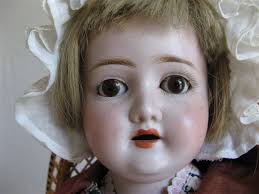 Puppen stellten fast ausschließlich erwachsene Damen dar/auf, wohlgekleidet und frisiert. Sie waren weniger Gegenstand kindlicher/kindischer Mutterspiele als heimische Miterzieherin und Vorbild/Vorbildung des Mädchens. Puppenhäuser und Puppenstuben waren oft exakte Miniaturnachbildungen der Makrowelt der Erwachsene/Erwachsenen. Sie ermöglichten das originalgetreue Nachspielen der eigenen hauslichen/häuslichen Situation und führten damit das spielende/gespielte Mädchen schon in früher Kindheit in der Rolle/in die Rolle der Hausfrau ein. (http://www.kulturhistorisches-museum-rostock.de)b) Przetłumacz na język niemiecki podane w nawiasach wyrazy. Die Eisenbahn verbindet seit der Mitte des 19. Jahrhunderts nicht nur ……………………….. (miasta) miteinander, sie faszinierte und zog in Form von naturgetreuen Modellen auch in die Kinderzimmer ein. Sie war zunächst mit einem ……………………….. (ręcznie) aufziehbaren  Federmotor ……………………….. (wyposażony). Erst in den 1930er Jahren kam die elektrische Eisenbahn auf den Markt. Der Elektromotor verlangte technische Kenntnisse und änderte das Spiel mit der Eisenbahn vollkommen. Die ……………………….. (ojcowie) sprangen ein und halfen, die Anlage aufzubauen. (http://www.erziehungskunst.de)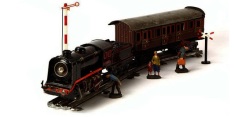 V. Na jakość życia wpływało również udoskonalanie sprzętu gospodarstwa domowego. Jednym z urządzeń, zaliczanych obecnie do podstawowego wyposażenia kuchennego, jest kuchenka mikrofalowa. a) Zapoznaj się z opisem tego urządzenia, a następnie uzupełnij tekst wyrazami wybranymi z ramki. Jeśli to konieczne, dostosuj ich formę do kontekstu.Mikrowelle in jeder Küche  Noch vor einigen Jahren waren die Mikrowellenherde für viele ein Buch mit sieben (1) ………………………, suspekt, unbegreiflich und nicht unumstritten. Mittlerweile weiß man, dass im so genannten Magnetron elektromagnetische (2) ……………………… mit etwa 2450 MHz erzeugt und in den Kochraum geleitet werden. Die Wellen (3) ……………………… die Speisen oder Getränke und erwärmen diese durch die entstehende Reibung bis max. 95 Grad Celsius.So wird das Gargut (4) ………………………, erwärmt oder sogar (5) ………………………, bleibt aber ungebräunt. Viele Geräte haben daher eine integrierte Grillfunktion, so dass das Sonntagshenderl nicht nur (6) ………………………, sondern auch appetitlich (7) ……………………… wird. Manche Modelle brillieren auch mit einer Heißluftfunktion, dank der auch ein kleiner Kuchen schnell zubereitet oder Gebäck aufgebacken ist. Ist der Zubereitungsvorgang (8) ………………………, gibt die Mikrowelle deutlich Laut. (http://www.wohnnet.at/mikrowelle.htm)b) Wyraź inaczej podane poniżej zalety kuchenki mikrofalowej.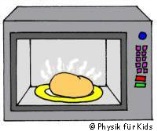 Przykład:Kein Anbrennen = In der Mikrowelle brennt das Essen nicht an.                                  lub = In der Mikrowelle kann das Essen nicht anbrennen. 
1. kurze Garzeiten = ……………………………………………………………………………………..................................
2. gesunde Zubereitung = ……………………………………………………………………………………………………………
3. einfache Reinigung =……………………………………………………………………………………………………………richtigfalsch1.In der Steinzeit bedienten sich die Menschen bei der Arbeit vor allem der Steine.2.In Flammen zubereitetes Essen war nicht bekömmlich.3.Mit der Entdeckung des Feuers konnten die Menschen nicht mehr in warmen Regionen leben.4.Mit dem Feuer wurden auch Werkzeuge für die Jagd verfeinert.5.In Felsgrotten hinterließen die Steinzeitmenschen viele Abbildungen.6.Gegen Ende der Eiszeit wurde es immer wärmer.7.Den Menschen ist es nicht gelungen, den Hund zu domestizieren. 8.Mit der Zeit fingen die Jäger und Sammler an, Felder zu bestellen.9.Steinzeitmenschen mussten wegen des Klimawandels immer wieder umherziehen.10.Da die Menschen ihre Behausungen auch an Flüssen bauten, konnten sie sich vor Überschwemmungen nicht schützen.abschließen, auftauen, Drehteller, dringen, durch, durchdringen, garen, knusprig, Schwingungen, Siegeln 